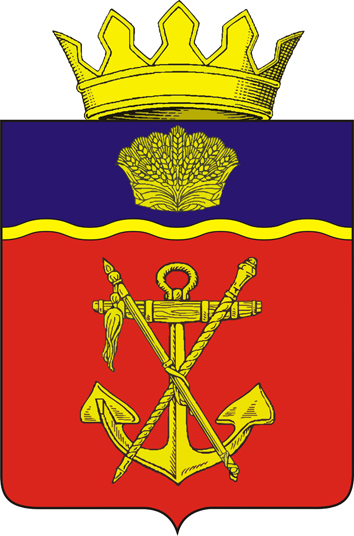 АДМИНИСТРАЦИЯ КАЛАЧЁВСКОГО МУНИЦИПАЛЬНОГО РАЙОНАВОЛГОГРАДСКОЙ ОБЛАСТИПОСТАНОВЛЕНИЕ от 23.07.2021 г. № 888Об организации и проведении аукциона на право заключения договоров аренды земельных участков, государственная собственность на которые не разграничена В соответствии со ст. 39.11, 39.12 Земельного кодекса Российской Федерации, Уставом Калачевского муниципального района администрация Калачевского муниципального района Волгоградской областип о с т а н о в л я е т:1. Провести аукцион на право заключения договоров аренды земельных участков, государственная собственность на которые не разграничена, согласно приложению № 1 к настоящему постановлению.2. Утвердить нормативы для проведения аукциона:- начальная цена предметов аукциона в размере 1.5 % кадастровой стоимости земельных участков;- размер задатка на участие в аукционе в размере 100% начальной цены предметов аукциона;- величина повышения начальной цены предметов аукциона (шаг аукциона) равной 3% начальной цены предметов аукциона.  По результатам аукциона на право заключения договоров аренды земельных участков, государственная собственность на которые не разграничена, определяется размер ежегодной арендной платы. 3. Комитету по управлению муниципальным имуществом и земельными ресурсами администрации Калачевского муниципального района Волгоградской области выступить в качестве организатора аукциона на право заключения договоров аренды земельных участков, государственная собственность на которые не разграничена.4. Утвердить состав комиссии по проведению аукциона на право заключения договоров аренды земельных участков, государственная собственность на которые не разграничена, согласно приложению № 2.5. Информация о проведении аукциона на право заключения договоров аренды земельных участков, государственная собственность на которые не разграничена, подлежит официальному опубликованию.6. Контроль исполнения настоящего постановления возложить на первого заместителя Главы Калачевского муниципального района  Волгоградской области Н.П. Земскову.Глава Калачевского муниципального района                                                                        С.А. ТюринПриложение  №1к постановлению администрацииКалачевского муниципального  районаВолгоградской областиот 23.07.2021 г.  № 888Сведения о  предметах аукциона на право заключения договоров аренды земельных участковПриложение  № 2к постановлению администрацииКалачевского муниципального районаВолгоградской областиот 23.07.2021 г.  № 888Комиссияпо проведению аукциона на право заключения договоров аренды земельных участков, государственная собственность на которые не разграниченаНаименование лотовАдреса земельных участков,кадастровые номераКадастровая стоимость земельного участкаруб.Начальная цена предметов аукциона  руб.Размеры задатков на участие в аукционе руб.Величина повышения начальной цены (шаг аукциона) руб.Лот № 1. Земельный участок площадью 69792 кв. м.Категория земель: земли сельскохозяйственного назначения.Вид разрешенного использования: хранение и переработка сельскохозяйственной продукции.Договор аренды на 128 месяца.обл. Волгоградская, р-н Калачевский, Мариновское сельское поселение34:09:030401:2732339427,8435091,4235091,421052,74Лот № 2. Земельный участок площадью 7000 кв. м.Категория земель: земли населенных пунктов.Вид разрешенного использования: Склады(Размещение сооружений, имеющих назначение по временному хранению, распределению и перевалке грузов(за исключением хранения стратегических запасов), не являющихся частями производственных комплексов, на которых был создан груз: промышленные базы, склады, погрузочные терминалы и доки, нефтехранилища и наливные станции, газовые хранилища и обслуживающие их газоконденсатные и газоперекачивающие станции, элеваторы и продовольственные склады, за исключением железнодорожных перевалочных складов).Договор аренды на 66 месяца.обл. Волгоградская, р-н Калачевский район, ст-ца Голубинская, ул. Строителей, 24а34:09:010501:533589960,008849,408849,40265,48Председатель аукционной комиссии:Председатель аукционной комиссии:Председатель аукционной комиссии:Демидов А.А.-председатель комитета по управлению муниципальным   имуществом и земельными ресурсами администрации Калачевского муниципального района Волгоградской областиСекретарь аукционной комиссии:Секретарь аукционной комиссии:Секретарь аукционной комиссии:Цуканов В.В.-заместитель председателя комитета по управлению муниципальным имуществом и земельными ресурсами администрации Калачевского муниципального района Волгоградской областиЧлены аукционной комиссии:Члены аукционной комиссии:Члены аукционной комиссии:Бородина М.С.-консультант комитета по управлению муниципальным имуществом и земельными ресурсами администрации Калачевского муниципального района Волгоградской областиЧебакова В.О.-главный специалист-юрисконсульт правового отдела          администрации   Калачевского муниципального района Волгоградской области